  Ministero dell’Istruzione
  Ufficio Scolastico Regionale per il Lazio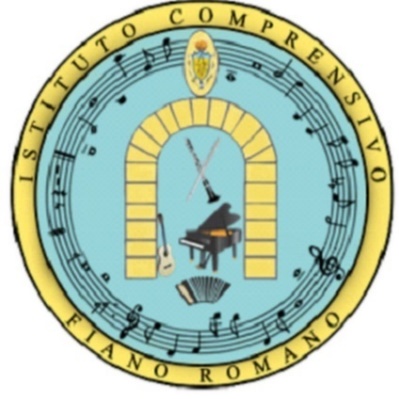 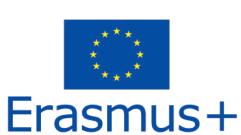 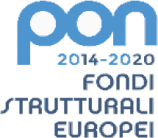 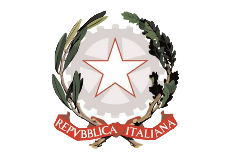   ISTITUTO COMPRENSIVO FIANO
  Indirizzo Musicale
  Via L. Giustiniani, 20 – 00065 Fiano Romano (Rm)
  Tel. 0765/389008 
  Cod.Mecc. RMIC874700D – Codice Fiscale: 97198090587
  Peo: rmic87400d@istruzione.it – Pec: rmic87400d@pec.istruzione.it
  Sito web: www.icfianoromano.edu.it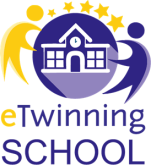 ALLEGATO n.6Avvio della valutazione per sospetto disturbo specifico dell'apprendimentoI sottoscritti _____________________________________e ______________________________________genitori dell’alunno:cognome ____________________________________ nome _____________________________________nato a _______________________________________ il ________________________________________residente a ____________________________________ via ______________________________________COMUNICANOdi voler intraprendere un accertamento diagnostico per sospetto disturbo specifico dell’apprendimento.di aver deciso di non procedere con gli accertamentiIl sottoscritto, consapevole delle conseguenze amministrative e penali per chi rilasci dichiarazioni non corrispondenti a verità, ai sensi del DPR 245/2000, dichiara di aver effettuato la scelta/richiesta in osservanza delle disposizioni sulla responsabilità genitoriale di cui agli artt. 316, 337 ter e 337 quater del codice civile, che richiedono il consenso di entrambi i genitori.(barrare in caso di firma di un solo genitore)Fiano Romano, ________________ Il coordinatore di classe					Firma dei genitori____________________________________			________________________________								________________________________